Ежедневный отчет о проводимых мероприятиях, посвященных 70-летию Дню Победы в МБОУ «СОШ с. Кубанка»11 апреля 2015.№ппмероприятиефотоВ рамках акции «Студенческий десант» для учащихся школы  студенткой ОГУ Пименовой Анжеликой проведена лекция по теме «Оренбуржцы - Герои ВОв»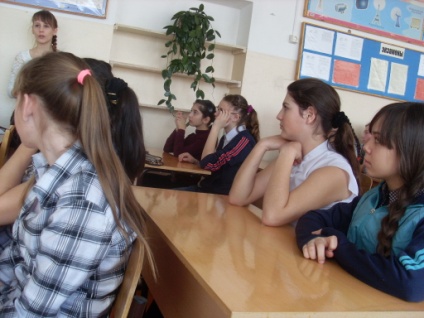 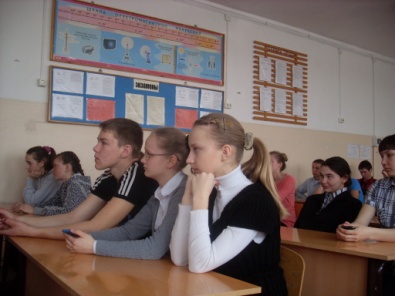 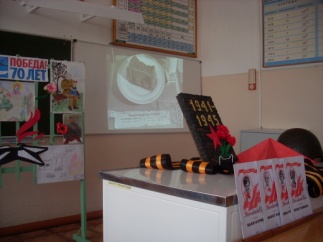 Запись интервью Даниш Николая Гавриловича – участника событий, из воспоминаний о создании памятника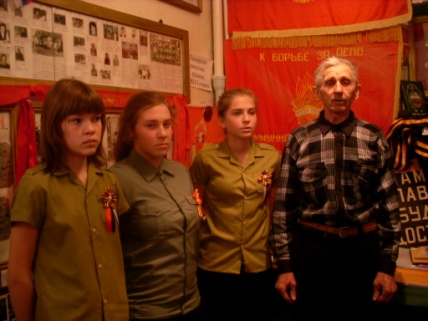 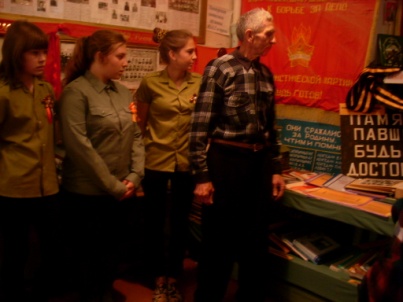 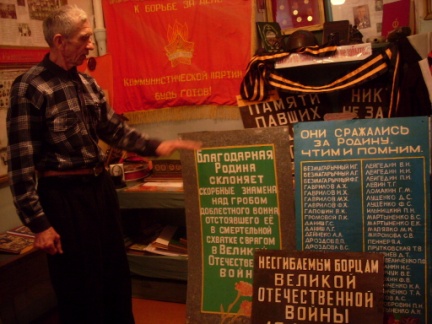 Конкурс Чтецов стихотворений о Великой Отечественной войне среди учащихся начальных классов. Приняли участие в конкурсе 18 человек. Отмечена высокая подготовка учащихся. Лучшим чтецом стал Габбасов Тимур, 2 класс. 1,2,3 места определены в каждом классе.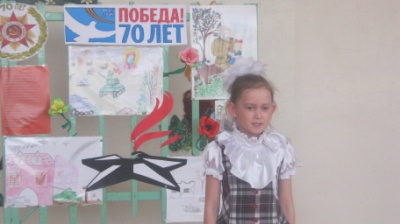 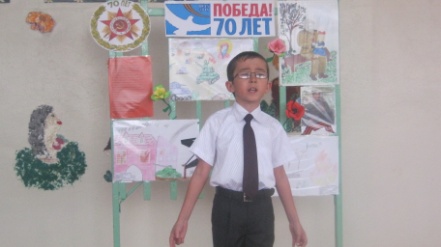 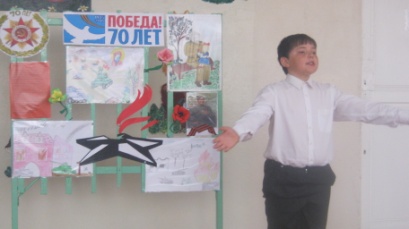 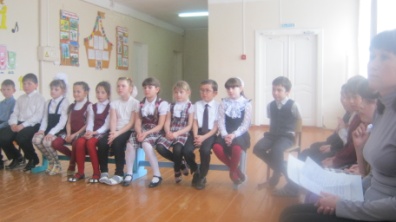 Пост №1.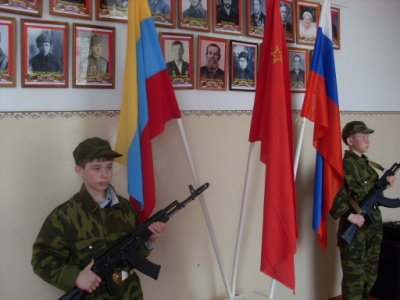 